1	ВведениеРесурсы нумерации, наименования и адресации являются естественными ограниченными ресурсами в контексте как имеющейся в настоящее время, так и прогнозируемой на среднесрочную и долгосрочную перспективу инфраструктуры, средств и услуг в условиях быстрого роста спроса на эти ресурсы, в то время как было бы нецелесообразным и совершенно непрактичным осуществлять крупные изменения в предоставлении инфраструктур и услуг с целью адаптации к расширению пространства этих ресурсов. Таким образом, прогнозируется, что ресурсы ННАИ будут продолжать считаться ограниченными естественными ресурсами в течение довольно длительного времени и могут стать дефицитными, если их использовать неэффективно. Стоит отметить растущий спрос на ресурсы ННАИ в результате развития приложений и услуг межмашинного взаимодействия и интернета вещей.Поэтому важно обеспечить, чтобы распределение международных ресурсов нумерации, наименования, адресации и идентификации в области электросвязи и управление ими осуществлялось эффективно и на недискриминационной основе и чтобы они неправомерно не использовались и не присваивались, принимая во внимание и подтверждая роль Директора БСЭ в этом вопросе. Укрепление доверия к распределенным ресурсам ННАИ имеет большое значение для обеспечения установления соединений в глобальном масштабе и предотвращения мошенничества.2	ПредложениеПредлагаемые поправки к Резолюции 20 подтверждают важность естественных ограниченных ресурсов ННАИ в контексте настоящего времени и на среднесрочную и долгосрочную перспективу, а также ввиду возрастающего спроса и что соответствующие исследовательские комиссии МСЭ-T должны разрабатывать Рекомендации, помогающие предотвращать неправомерное использование этих ресурсов и укреплять доверие к ним, предоставлять рекомендации БСЭ по созданию и ведению базы данных национального плана нумерации, а также Государствам-Членам в отношении контрактов на подвижную связь, в направлении укрепления доверия к этим ресурсам.MOD	AFCP/42A20/1РЕЗОЛЮЦИЯ 20 (ПЕРЕСМ. )Процедуры для распределения и управления международными 
ресурсами нумерации, наименования, адресации 
и идентификации в области электросвязи(Хельсинки, 1993 г.; Женева, 1996 г.; Монреаль, 2000 г.; 
Флорианополис, 2004 г.; Йоханнесбург, 2008 г.; Дубай, 2012 г.)Всемирная ассамблея по стандартизации электросвязи (),признаваяa)	соответствующие правила Регламента международной электросвязи (РМЭ) относительно сохранности ресурсов нумерации;b)	указания в резолюциях, принятых полномочными конференциями по вопросу о стабильности планов нумерации, в особенности план МСЭ-Т Е.164, и в частности в Резолюции 133 (Пересм. ) Полномочной конференции, в которой она решает поручить Генеральному секретарю и Директорам Бюро "принимать любые необходимые меры для обеспечения суверенного права Государств – Членов МСЭ в отношении планов нумерации согласно Рекомендации МСЭ-Т Е.164, в каком бы виде применения они ни использовались",отмечая,а)	что процедуры, регулирующие распределение и управление международными ресурсами (ННАИ) и соответствующими кодами (например, новыми телефонными кодами страны, телексными кодами назначения, зоновыми/сетевыми кодами сигнализации, кодами страны для передачи данных, кодами страны для подвижной связи, идентификации), изложены в соответствующих Рекомендациях серий МСЭ-Т Е, МСЭ-Т F, МСЭ-Т Q и МСЭ-Т Х;b)	что принципы, касающиеся будущих планов ННАИ для учета появляющихся служб и приложений, и соответствующие процедуры распределения ресурсов ННАИ в целях удовлетворения международных потребностей в электросвязи будут исследоваться в соответствии с настоящей Резолюцией и программой работы, утвержденной данной ассамблеей для исследовательских комиссий Сектора стандартизации электросвязи МСЭ (МСЭ-Т);с)	осуществляемое развертывание сетей последующих поколений (СПП), будущих сетей (БС) и сетей на базе IP;d)	что некоторые международные ресурсы ННАИ в области электросвязи разрабатываются и поддерживаются исследовательскими комиссиями МСЭ-Т и широко используются;е)	что национальные органы управления, отвечающие за распределение ресурсов ННАИ, включая зоновые/сетевые коды сигнализации МСЭ-Т Q.708 и коды страны для передачи данных МСЭ-Т Х.121, обычно участвуют в работе 2-й Исследовательской комиссии МСЭ-Т;f)	что в общих интересах Государств-Членов и Членов Сектора, участвующих в работе МСЭ-Т, чтобы Рекомендации и руководящие принципы в отношении международных ресурсов нумерации, наименования, адресации и идентификации в области электросвязи:i)	были известны всем и признавались и применялись всеми;ii)	использовались для укрепления и поддержания доверия всех к соответствующим услугам;iii)	затрагивали вопросы злоупотреблений в отношении таких ресурсов;g)	Статьи 14 и 15 Конвенции МСЭ, касающиеся деятельности исследовательских комиссий МСЭ-Т и обязанностей Директора Бюро стандартизации электросвязи (БСЭ), соответственно,учитывая,a)	что присвоение международных ресурсов ННАИ входит в обязанности Директора БСЭ и соответствующих администраций;b)	глобальный рост количества абонентов подвижной связи и интернета, а также конвергенцию служб электросвязи,решает поручить1	Директору БСЭ перед присвоением, изменением присвоения и/или отзывом международных ресурсов ННАИ проводить консультации:i)	с Председателем 2-й Исследовательской комиссии во взаимодействии с председателями других исследовательских комиссий или, при необходимости, с назначенным председателем представителем; иii)	с соответствующей(ими) администрацией(ями); и/илиiii)	с уполномоченным заявителем/получателем ресурсов, когда требуется прямая связь с БСЭ, с тем чтобы осуществлять свои обязанности.В ходе проводимых им совещаний и консультаций Директор рассматривает общие принципы распределения ресурсов ННАИ и положения соответствующих Рекомендаций серий МСЭ-Т Е, МСЭ-Т F, МСЭ-Т Q и МСЭ-Т Х, а также Рекомендаций, которые должны быть далее одобрены;2	2-й Исследовательской комиссии во взаимодействии с председателями других соответствующих исследовательских комиссий предоставлять Директору БСЭ:i)	консультации по техническим, функциональным и эксплуатационным аспектам присвоения, изменения присвоения и/или отзыва международных ресурсов ННАИ согласно соответствующим Рекомендациям, принимая во внимание результаты проводимых исследований;ii)	информацию и руководящие указания в случае поступления жалоб на злоупотребление использованием международных ресурсов ННАИ в области электросвязи;3	Директору БСЭ в тесном сотрудничестве со 2-й Исследовательской комиссией и любыми другими соответствующими исследовательскими комиссиями принимать меры по случаям злоупотребления использованием любых ресурсов ННАИ и соответствующим образом информировать Совет МСЭ;4	Директору БСЭ принять соответствующие меры и предпринять соответствующие действия в случае получения информации, консультаций и руководящих указаний от 2-й Исследовательской комиссии во взаимодействии с другими соответствующими исследовательскими комиссиями согласно пунктами 2 и 3 раздела решает поручить, выше;5	2-й Исследовательской комиссии в неотложном порядке изучать необходимые меры по обеспечению поддержания в полной мере суверенитета Государств – Членов МСЭ в отношении планов ННАИ кодов стран, включая ENUM, как это закреплено в Рекомендации МСЭ-Т Е.164 и других соответствующих Рекомендациях и процедурах; это охватывает пути и средства рассмотрения и предотвращения любого случая злоупотребления какими-либо ресурсами ННАИ и сигналами и тонами прохождения вызова посредством надлежащей разработки предлагаемой для этой цели резолюции и/или разработки и принятия Рекомендации.______________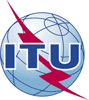 Всемирная ассамблея по стандартизации электросвязи (ВАСЭ-16) 
Хаммамет, 25 октября – 3 ноября 2016 годаВсемирная ассамблея по стандартизации электросвязи (ВАСЭ-16) 
Хаммамет, 25 октября – 3 ноября 2016 года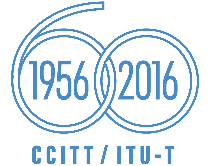 ПЛЕНАРНОЕ ЗАСЕДАНИЕПЛЕНАРНОЕ ЗАСЕДАНИЕДополнительный документ 20
к Документу 42-RДополнительный документ 20
к Документу 42-R10 октября 2016 года10 октября 2016 годаОригинал: английскийОригинал: английскийАдминистрации Африканского союза электросвязиАдминистрации Африканского союза электросвязиАдминистрации Африканского союза электросвязиАдминистрации Африканского союза электросвязипредлагаемое изменение резолюции 20 – Процедуры для распределения и управления международными ресурсами нумерации, наименования, адресации и идентификации в области электросвязипредлагаемое изменение резолюции 20 – Процедуры для распределения и управления международными ресурсами нумерации, наименования, адресации и идентификации в области электросвязипредлагаемое изменение резолюции 20 – Процедуры для распределения и управления международными ресурсами нумерации, наименования, адресации и идентификации в области электросвязипредлагаемое изменение резолюции 20 – Процедуры для распределения и управления международными ресурсами нумерации, наименования, адресации и идентификации в области электросвязиРезюме: